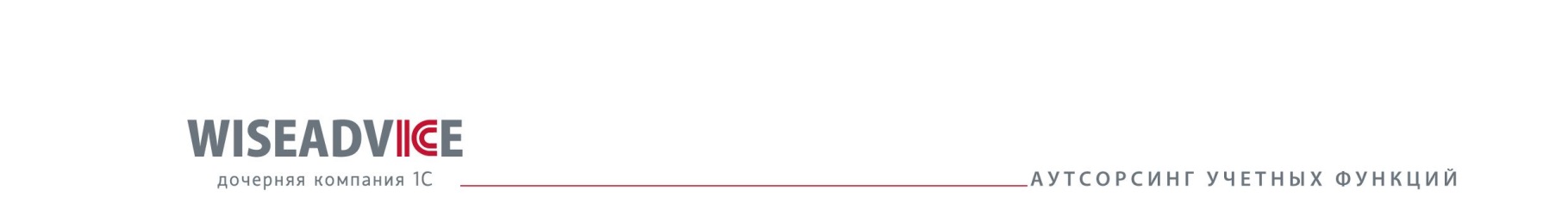 Реквизиты ООО «1С-ВайзЭдвайс»Полное наименование: Общество с ограниченной ответственностью «1С-ВайзЭдвайс»Сокращенное наименование: ООО «1С-ВайзЭдвайс»Юридический/почтовый адрес: 109456, Москва, Рязанский проспект, д. 75, корп. 4Фактический адрес: 109456, Москва, Рязанский проспект, д. 75, корп. 4, 1-я башня, 8 этаж Телефон / факс:  (495) 995-82-58 (многоканальный)Сведения о налогоплательщике:ИНН 		7721641003 КПП 		772101001ОКПО	 	89550101ОКАТО           45290586000ОГРН  	5087746540580 (запись в ЕГРЮЛ о создании внесена 04 декабря 2008 г.)Банковские реквизиты:Р/С  40702810200000009433 (рубли) в ПАО АКБ «АВАНГАРД», г. МоскваБИК 044525201 К/С 30101810000000000201Р/С  40702810500000171921 (рубли) в ВТБ 24 (ПАО) Г. МОСКВАБИК 044525716К/С 30101810100000000716Ответственные лица:Генеральный директор – Рульков Александр КонстантиновичГлавный бухгалтер  –  Рульков Александр Константинович